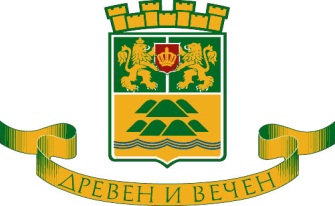 О Б Щ И Н А    П Л О В Д И В	На основание чл. 44, ал. 2, във връзка с чл. 44, ал. 1, т. 1 от ЗМСМА, чл. 8, ал. 4 и чл. 14, ал. 7 от Закона за общинската собственост и чл. 10, т. 1, чл. 92, ал.1 и чл. 94, ал. 1 и чл.104 от НРПУРОИ, приета с Решение № 172,  взето с протокол № 15 от 27.05.2010г. и последно изм. и доп. с Решение № 201, взето с протокол № 11 от 04.06.2015г. на Общински съвет – Пловдив, в изпълнение на Решение №223, взето с протокол №8/26.05.2016г. на Общински съвет – Пловдив и заповед №16 ОА 1655/30.06.2016г. на кмета на община ПловдивОБЯВЯВА  ПУБЛИЧЕН   ТЪРГ С ЯВНО НАДДАВАНЕ  ЗА ОТДАВАНЕ ПОД НАЕМна част от недвижим имот – публична общинска собственост, находящ се в гр. Пловдив, район „Западен”, а именно: помещение с площ от 21,13 кв.м., разположено в югозападната част на сграда с идентификатор 56784.510.295.2 по КК и КР на гр. Пловдив със застроена площ 621 кв.м., бр. етажи 1, построена в поземлен имот с идентификатор 56784.510.295 по КК и КР на гр. Пловдив, актуван с АПОС № 498/11.09.2002г. на район „Западен”, община Пловдив, за извършване на дейност – за кафе-аперитив, при следните параметри:Начална тръжна цена – 45 лв. (четиридесет и пет лева) без ДДС;Върху достигнатата тръжна цена се начислява 20% ДДС;Стъпка на наддаване – 10 лв. (десет лева);Срок на наемния договор - 5 (пет) години;Депозит за участие в търга - 200 лв. (двеста лв.), внесен в брой в касата на община Пловдив или по банкова сметка BIC: IORTBGSF; BG 57 IORT 73753302000003 в ИНВЕСТБАНК АД на името на Община Пловдив;Дата и място на провеждане - Търгът ще се проведе на 22.07.2016г. от 09.00 часа в Община Пловдив, пл.”Централен” № 1, ет.12;Цена на тръжните документи – 200 (двеста лв.) лева с включен 20 % ДДС, платими в касата на Община Пловдив;Получаване на тръжните книжа - Дирекция ОС, пл.”Централен” № 1, ет. 10, ст. 7 срещу представен документ за платена цена за книжата до 21.07.2016г. включително;Приемането на тръжна документация – до 21.07.2016г. включително, в деловодството на Община Пловдив - гр. Пловдив, пл.”Централен” № 1, партера (през двора), работно време от 8.30 ч.  до 17.15 ч., а на 21.07.2016г. до 16.00 часа; За справки и допълнителна информация – тел. 032/656 414 и 032/656 415